For a Small Public TV Station, $131.5M PaydayIt’s not every day that a civic-minded, modestly funded public broadcast entity is presented with a whopping $131.5 million payday and given the chance to “reinvent itself.” Only one small stickler: WYBE will most likely be giving up its broadcast rights in the deal — as part of the FCC’s Broadcast Incentive Auction.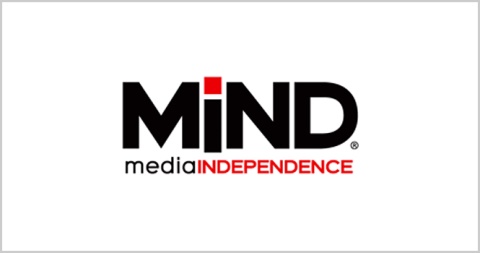 Philadelphia Inquirer 4.14.17http://digital.olivesoftware.com/Olive/ODN/PhiladelphiaInquirerNJ/shared/ShowArticle.aspx?doc=PHQN%2F2017%2F04%2F14&entity=Ar00101&sk=EA4C0D14